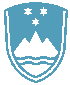 Številka: 1003-28/2024Datum: 18. 7. 2024Na podlagi 57. člena Zakona o javnih uslužbencih (Uradni list RS, št. 63/07 – uradno prečiščeno besedilo, 65/08, 69/08 – ZTFI-A, 69/08 – ZZavar-E, 40/12 – ZUJF, 158/20 – ZIntPK-C, 203/20 – ZIUPOPDVE, 202/21 – odl. US in 3/22 – ZDeb, v nadaljevanju ZJU), in 6. člena Uredbe o postopku za zasedbo delovnega mesta v organih državne uprave in v pravosodnih organih (Uradni list RS, št. 139/06 in 104/10, v nadaljevanju Uredba) Inšpektorat Republike Slovenije za okolje in energijo objavlja interni natečaj za zasedbo uradniškega delovnega mesta za nedoločen čas, za polni delovni čas:PODSEKRETAR v Inšpektoratu Republike Slovenije za okolje in energijo (DM: 290) Kandidati morajo izpolnjevati sledeče pogoje:sklenjeno delovno razmerje za nedoločen čas v organu državne uprave ali drugem organu, ki je pristopili k "Dogovoru o vključitvi v interni trg dela" in morajo biti imenovani v uradniški naziv;najmanj visokošolsko univerzitetno izobraževanje (prejšnje) / visokošolska univerzitetna izobrazba (prejšnja) ali najmanj specialistično izobraževanje po visokošolski strokovni izobrazbi (prejšnje) / specializacija po visokošolski strokovni izobrazbi (prejšnja) ali magistrsko izobraževanje (druga bolonjska stopnja) / magistrska izobrazba (druga bolonjska stopnja) ali najmanj magistrsko izobraževanje po visokošolski strokovni izobrazbi (prejšnje) / magisterij po visokošolski strokovni izobrazbi (prejšnja);najmanj 6 let delovnih izkušenj;državljanstvo Republike Slovenije; znanje uradnega jezika;ne smejo biti pravnomočno obsojeni zaradi naklepnega kaznivega dejanja, ki se preganja po uradni dolžnosti in ne smejo biti obsojeni na nepogojno kazen zapora v trajanju več kot šest mesecev;zoper njih ne sme biti vložena pravnomočna obtožnica zaradi naklepnega kaznivega dejanja, ki se preganja po uradni dolžnosti.Kot delovne izkušnje se šteje delovna doba na delovnem mestu, za katero se zahteva ista stopnja izobrazbe in čas pripravništva v isti stopnji izobrazbe, ne glede na to, ali je bilo delovno razmerje sklenjeno oz. pripravništvo opravljeno pri istem ali pri drugem delodajalcu. Za delovne izkušnje se štejejo tudi delovne izkušnje, ki jih je javni uslužbenec pridobil z opravljanjem del na delovnem mestu, za katero se zahteva za eno stopnjo nižja izobrazba, razen pripravništva v eno stopnjo nižji izobrazbi. Kot delovne izkušnje se upošteva tudi delo na enaki stopnji zahtevnosti, kot je delovno mesto, za katero oseba kandidira. Delovne izkušnje se dokazujejo z verodostojnimi listinami, iz katerih sta razvidna čas opravljanja dela in stopnja izobrazbe. Na podlagi 5. odst. 54. čl. Uredbe o notranji organizaciji, sistemizaciji, delovnih mest in nazivih v organih javne uprave in v pravosodnih organih (Ur. l. RS, št. 58/03 s spremembami), se za delovna mesta oziroma nazive, za katere se ne zahteva specializacija, magisterij znanosti ali doktorat, zahteva pa se univerzitetna izobrazba ali visoka strokovna izobrazba s specializacijo oziroma magisterijem znanosti, predpisane delovne izkušnje skrajšajo za tretjino v primeru, da naloge na tem delovnem mestu opravlja javni uslužbenec, ki ima magisterij znanosti, doktorat oziroma zaključen specialistični študij.Naloge delovnega mesta so:neposredna pomoč pri vodenju strokovnih nalog na delu delovnega področja organa;vodenje projektnih skupin;samostojno oblikovanje sistemskih rešitev in drugih najzahtevnejših gradiv;vodenje in sodelovanje v najzahtevnejših projektnih skupinah;opravljanje drugih nalog podobne zahtevnosti.  Prijava mora vsebovati pisno izjavo kandidata:da ima sklenjeno delovno razmerje za nedoločen čas v organih državne uprave ali v drugih organih, ki so po sporazumu z Vlado RS vstopili v interni trg dela;iz katere je razvidno izpolnjevanje pogoja uradniškega naziva – naziv, karierni razred in stopnja naziva oziroma izpolnjevanje pogojev za imenovanje v naziv v katerem se opravlja delo na prostem uradniškem delovnem mestu;o izpolnjevanju pogoja glede zahtevane izobrazbe, iz katere mora biti razvidna stopnja in smer izobrazbe, pridobljen strokovni naziv ter datum pridobljene izobrazbe, datum (dan, mesec, leto) zaključka izobraževanja in ustanova, na kateri je bila izobrazba pridobljena;iz katere je razvidno izpolnjevanje pogoja glede pridobljenih delovnih izkušenj (opis naj vsebuje navedbe delodajalca, skupen čas trajanja dela z datumom sklenitve in datumom prekinitve delovnega razmerja pri posameznem delodajalcu, opis dela ter stopnja zahtevnosti delovnega mesta);o izpolnjevanju pogoja glede opravljenega obveznega usposabljanja za imenovanje v naziv; da za namen tega natečajnega postopka dovoljuje Inšpektoratu RS za okolje in energijo pridobitev podatkov iz uradnih evidenc oziroma iz kadrovske evidence organa, v katerem opravlja delo.V primeru, da kandidat ne soglaša s 6. točko, bo moral ustrezna dokazila predložiti sam.Prijava se obvezno odda na priloženem obrazcu »IRSOE Interni natečaj Obrazec Podsekretar v IRSOE dm 290«. Zaželeno je, da se prijavi priloži tudi kopija dokazila o izobrazbi (diploma), Europass življenjepis in dokazila o opravljenih strokovnih izpitih.Strokovna usposobljenost kandidatov se bo presojala na podlagi navedb v prijavi, priloženih pisnih izjav in drugih dokazil ter na podlagi razgovora, poleg tega pa lahko tudi z drugimi metodami preverjanja (pisno oz. praktično preverjanje znanja). V izbirni postopek se v skladu z 12. in 21. čl. Uredbe o postopku za zasedbo delovnega mesta v organih državne uprave in v pravosodnih organih (Ur. l. RS, št. 139/06 in 104/10) uvrstijo samo popolne in pravočasno prispele prijave ter le tisti kandidati, ki izpolnjujejo pogoje iz razpisa.Z izbranim kandidatom bomo sklenili pogodbo o zaposlitvi za nedoločen čas, s polnim delovnim časom in 3 mesečnim poskusnim delom. Izbrani kandidat bo delo opravljal na uradniškem delovnem mestu Podsekretar v uradniškem nazivu: podsekretar (izhodiščni plačni razred: 43 oz. 2.470,01€ bruto), z možnostjo napredovanja v naziv: sekretar. Kandidat bo delo opravljal v prostorih Inšpektorata Republike Slovenije za okolje in energijo, na naslovu: Dunajska 56, 1000 Ljubljana. Rok za prijavo je 14 dni od objave delovnega mesta na spletni strani portala GOV.SI.Kandidat pošlje pisno prijavo na priloženem obrazcu »IRSOE Interni natečaj Obrazec Podsekretar v IRSOE dm 290«, ki jo pošlje v zaprti kuverti z oznako: »Za interni natečaj – Podsekretar, DM: 290«, na naslov: Inšpektorat Republike Slovenije za okolje in energijo, Služba za splošne in pravne zadeve, Dunajska cesta 56, 1000 Ljubljana. Za pisno obliko prijave se šteje tudi elektronska oblika, poslana na elektronski naslov: kadrovska.irsoe@gov.si, pri čemer veljavnost prijave ni pogojena z elektronskim podpisom. Prijava je pravočasna, če je oddana priporočeno na pošto ali poslana po e-pošti najkasneje zadnji dan roka za prijavo.Obvestilo o končanem postopku bo objavljeno na spletni strani Portala GOV.SI (Prosta delovna mesta v državni upravi): https://www.gov.si/zbirke/delovna-mesta/. Informacije o izvedbi postopka dobite vsak delovni dan med 9. in 10. uro na telefonski številki: (01) 777 00 81 pri Lauri Simonišek.V besedilu javne objave so izrazi, zapisani v moški slovnični obliki, uporabljeni kot nevtralni za ženske in moške.Objaviti: Portal GOV.SI – Prosta delovna mesta v državni upravi